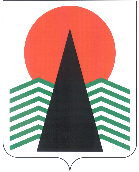 Муниципальное образованиеСельское поселение СентябрьскийНефтеюганский районХанты-Мансийский автономный округ – ЮграСОВЕТ ДЕПУТАТОВ СЕЛЬСКОГО ПОСЕЛЕНИЯ СЕНТЯБРЬСКИЙРЕШЕНИЕп. Сентябрьский Об установлении земельного налога (в редакции решений Совета депутатов от 20.04.2021 N 139; от 11.08.2022 N 215)В соответствии с главой 31 Налоговым кодексом Российской Федерации, Федеральным законом от 06.10.2003 N 131-ФЗ "Об общих принципах организации местного самоуправления в Российской Федерации", Совет депутатов сельского поселения Сентябрьский Р Е Ш И Л:1. Установить налоговые ставки в процентом отношении от кадастровой стоимости (налоговой базы) каждого земельного участка, являющегося объектом налогообложения, в зависимости от категории земель:- земельные участки, отнесенные к землям сельскохозяйственного назначения или к землям в составе зон сельскохозяйственного использования в населенных пунктах и используемых для сельскохозяйственного производства, земельные участки, занятых жилищным фондом и объектами инженерной инфраструктуры жилищно-коммунального комплекса (за исключением доли в праве на земельный участок, приходящейся на объект, не относящийся к жилищному фонду и к объектам инженерной инфраструктуры жилищно-коммунального комплекса) или приобретенных (предоставленных) для жилищного строительства (за исключением земельных участков, приобретенных (предоставленных) для индивидуального жилищного строительства, используемых в предпринимательской деятельности), земельные участки не используемые в предпринимательской деятельности, приобретенных (предоставленных) для ведения личного подсобного хозяйства, садоводства или огородничества, а также земельных участков общего назначения, предусмотренных Федеральным законом от 29 июля 2017 года N 217-ФЗ "О ведении гражданами садоводства и огородничества для собственных нужд и о внесении изменений в отдельные законодательные акты Российской Федерации" - 0,3%; от кадастровой стоимости земельного участка;- земельные участки, отнесенные к категории земель "Земли промышленности, энергетики, транспорта, связи, радиовещания, телевидения, информатики, земли для обеспечения космической деятельности, земли обороны, безопасности и земли иного специального назначения", за исключением земель, ограниченных в обороте в соответствии со статьей 389 Налогового кодекса Российской Федерации, - 1,3% от кадастровой стоимости земельного участка;- земельные участки, отнесенные к категории земель "Земли особоохраняемых территорий и объектов", за исключением земель, ограниченных в обороте в соответствии со статьей 389 Налогового кодекса Российской Федерации, - 1,5 % от кадастровой стоимости земельного участка.(Пункт 1 изменен решением Совета депутатов от 11.08.2022 N 215)2. Налог подлежит уплате налогоплательщиками-организациями в срок не позднее 1 марта года, следующего за истекшим налоговым периодом. Авансовые платежи по налогу подлежат уплате налогоплательщиками-организациями в срок не позднее последнего числа месяца, следующего за истекшим отчетным периодом.3. Освобождаются от уплаты земельного налога следующин налогоплательщики:- муниципальные учреждения, финансируемые из бюджета муниципального образования Нефтеюганский район и муниципального образования сельское поселение Сентябрьский-в отношении земельных участков, используемых ими для непосредственного выполнения возложенных на них функций;- ветераны и инвалиды ВОВ, в отношении земельных участков, не используемых ими в предпринимательской деятельности;- организации-инвесторы, реализующие инвестиционные проекты в сельском поселении Сентябрьский по объектам, определенным постановлением Правительства Ханты-Мансийского автономного округа-Югра от 05.04.2013 N 106-п "О плане создания объектов инвестиционной инфраструктуры в Ханты-Мансийском автономном округе-Югре" в размере не менее 100 миллионов рублей, в течение двух налоговых периодов с момента отражения произведённых капитальных вложений в бухгалтерском балансе организации налогоплательщика, за исключением объектов топливно-энергетического комплекса. Льгота предоставляется в части земельных участков, занятых объектами, созданными в результате реализации инвестиционного проекта;-субъекты малого (среднего) предпринимательства, реализующие инвестиционные проекты в сельском поселении Сентябрьский, в соответствии с приоритетными направлениями развития сельского поселения Сентябрьский в размере не менее 20 миллионов рублей, в течение двух налоговых периодов с момента отражения произведенных капитальных вложений в бухгалтерском балансе налогоплательщика. Льгота предоставляется в части земельных участков, занятых объектом, созданным в результате реализации инвестиционного проекта;- вновь зарегистрированные субъекты малого (среднего) предпринимательства на территории сельского поселения Сентябрьский, в течение двух налоговых периодов с момента государственной регистрации, имеющие в собственности земельный участок, используемый для осуществления деятельности в соответствии с приоритетными направлениями развития сельского поселения Сентябрьский.В целях применения налоговой льготы приоритетными направлениями развития сельского поселения Сентябрьский являются следующие виды экономической деятельности:- сельскохозяйственное производство;- дошкольное и начальное общее образование;- здравоохранение и предоставление социальных услуг;- услуги в сфере семейного, молодежного и детского досуга;- услуги в сфере культуры и спорта;- машиностроение и металлообработка;- производство строительных материалов.- социально ориентированные некоммерческие организации, осуществляющие на территории сельского поселения Сентябрьский виды деятельности, предусмотренные пунктом 1 статьи 31.1 Федерального закона от 12 января 1996 года N 7-ФЗ "О некоммерческих организациях", пунктом 1 статьи 3 Закона Ханты-Мансийского автономного округа-Югры от 16 декабря 2010 года N 229-оз "О поддержке региональных социально ориентированных некоммерческих организацией, осуществляющих деятельность в Ханты-Мансийиском автономном округе -Югре.- бюджетные и казенные учреждения, финансируемые из бюджета Ханты-Мансийского автономного округа-Югры;(пункт 3 дополнен абзацем решением Совета депутатов от 20.04.2021 N 139)4. Считать утратившими силу:- решение Совета депутатов сельского поселения Сентябрьский от 26.10.2016 N 189 "О земельном налоге";5. Настоящее решение подлежит официальному опубликованию в бюллетене "Сентябрьский вестник" и вступает в силу с 1 ноября 2020 года. Глава поселения                                                           А.В. Светлаков 14.10.2020№115